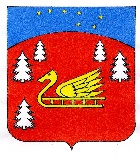 Администрация муниципального образования Красноозерное сельское поселениеМуниципального образования Приозерский муниципальный район Ленинградской области.                                                          П О С Т А Н О В Л Е Н И Е                       16  июля  2019  года                                №  157О внесении   изменений в  реестр мест (площадок) накопления    твердых  коммунальных   отходов, расположенных на территории муниципального образования Красноозерное сельское поселениеутвержденных постановлением   администрации       от 20.02.2019г. № 40  «Об утверждении    реестра    мест         (площадок)     накопления       твердых коммунальных   отходов,     расположенных   на территории        муниципального     образованияКрасноозерное сельское поселение.На основании обращений граждан, руководствуясь Федеральным законом от 06.10.2003 № 131-ФЗ «Об общих принципах организации местного самоуправления в Российской Федерации», в соответствии с пунктом 4 статьи 13.4 Федерального закона от 24.06.1998 № 89-ФЗ «Об отходах производства и  потребления», Правилами обустройства мест (площадок) накопления твердых коммунальных отходов и ведения их реестра, утверждённых постановлением Правительства Российской Федерации от 31.08.2018 № 1039, на основании постановления администрации от 04.03.2019г. № 58 «Об утверждении Порядка определения мест сбора и накопления твердых коммунальных отходов на территории муниципального образования Красноозерное сельское поселение муниципального образования Приозерский муниципальный район Ленинградской области и Регламента создания и ведения реестра мест (площадок) накопления твердых коммунальных отходов на территории муниципального образования, администрация ПОСТАНОВЛЯЕТ:Внести в реестр мест (площадок) накопления твердых коммунальных отходов, расположенных на территории населенных пунктов, входящих в состав муниципального образования Красноозерное сельское поселение сведения о площадке расположенной по адресу: Ленинградская область, Прозерский район, д. Красноозерное, (вблизи храма Рождества Христова, расположенного по улице Центральная,  уч. 30).Опубликовать утвержденный настоящим постановление реестр мест (площадок) накопления твердых коммунальных отходов, расположенных 
на территории населенных пунктов, входящих в состав муниципального образования Красноозерное сельское поселение  в течении 5 рабочих дней на официальном сайте администрации МО Красноозерное сельское поселение МО Приозерский муниципальный район  Ленинградской области  http://krasnoozernoe.ru.  Постановление  вступает в силу с момента официального опубликования.4.     Контроль за исполнением настоящего постановления оставляю за собой.И.о.главы администрации                                                               О. Анкруисп. Поспелова Н.С. тел.67-517Разослано: дело-2, прокур.-1. на сайте-1, Леноблинформ-1ПРИЛОЖЕНИЕ к Постановлению администрации               МО Красноозерное  сельское  поселениеМО Приозерский муниципальный районЛенинградской областиот 20 февраля 2019г. № 40 (с учетом изменений постановлений администрации от 22.03.2019г. № 76 и от 16.07.2019 № 157)Реестр мест (площадок) накопления твердых коммунальных отходов, расположенных на территории населенных пунктов, входящих в состав муниципального образования Красноозерное сельское поселение.Адрес контейнерной площадкиКоличество площадокКоличество контейнеровГеоданныеОбъём одного контейнерам.куб.Описаниеконтейнерной площадкиСведения о площадках для сбора КГО(м2)Адрес обслуживаемых домов, организацийд. Красноозерноед. Красноозерноед. Красноозерноед. Красноозерноед. Красноозерноед. Красноозерноед. Красноозерноед. Красноозерноед. Красноозерное
Ул. Школьная,д. 5авблизи столовой1560.581398, 29.657253   0,75На бетонном основании, огорожена с трех сторон железобетонными ограждениями и разделена металлопрофилем8МКД ул. Школьная: д.№3, №4, №5, №6, №7, №8, №8ад. Красноозерное
Ул. Школьная,д. 5авблизи столовой1260.581398, 29.6572530,75На бетонном основании, огорожена с трех сторон железобетонными ограждениями и разделена металлопрофилем8Дома ИЖС по ул.: Школьная,  Центральная, Сельская, Новостройки, Солнечная, Придорожная, Полевая, Парковая, Вербная, Осиновая, Березовая, Кленовая, Рябиновая;ТСЖ «Светлана» (свои контейнера отсутствуют), ИП Смирнова НС, ИП Соколова Е.В.,ИП Кирдяшкина Л.М., ИП Даниленко Л.П., ИП Сафонова Е.В., Почта Россиид. Красноозерное
Ул. Садовая д. 61260.583904, 29.6574010,75Не огорожена, основания нет-Дома ИЖС  по ул Садоваяд. Красноозерное
ул. Садовая д. 301260.580947, 29.6674430,75На бетонном основании, огорожена стрех сторон металлопрофилем-Дома ИЖС по ул Садоваяд. Красноозерное, ул. Садовая, близи пляжа д. Красноозерное1260.579302, 29.6701870,75На бетонном основании, огорожена стрех сторон металлопрофилем-Дома ИЖС по ул: Садовая,  Школьнаяд. Красноозерное, ул. Сельская, вблизи д.30а1560.576317, 29.6596060,75На бетонном основании, огорожена стрех сторон металлопрофилем-СНТ «Красное»рег №1024701648344д. Красноозерное, вблизи храма Рождества Христова, расположенного по ул. Центральная, уч.301160,585142  29,6587810,75На бетонном основании-Дома ИЖС  по ул: Садовая, Центральнаяд. Четверяковод. Четверяковод. Четверяковод. Четверяковод. Четверяковод. Четверяковод. Четверяковод. Четверяковод. Четверяково вдоль подъездной дороги к деревне13 60.639071, 29.6378310,75На бетонном основании, огорожена стрех сторон металлопрофилем. -Дома ИЖС по ул Булатная, Дер. Четверяково 
в центре у магазина1460.647325, 29.6427970,75На бетонном основании, огорожена стрех сторон металлопрофилем-Дома ИЖС по ул: Булатная, Кленовая, Речная, Светлая, Лесная, СНТ Красноозерное-1,2Дер. Четверяково 
дом 11160.600061, 29.6652750,75На бетонном основании, огорожена стрех сторон металлопрофилем-Дома ИЖС по ул.Хвойная, д. Силинод. Силинод. Силинод. Силинод. Силинод. Силинод. Силинод. Силинод. Силино, вблизи ул. Зеленая15 60.548757, 29.6184000,75На бетонном основании, огорожена с трех сторон металлопрофилем8Дома ИЖС по ул.: Правдинская, Озерная, Заречная, Кленовая, Зеленая, Луговая, Цветочная, Береговая, Фруктовая, СНТ Озерное, ДНП Гранитд. Светлоед. Светлоед. Светлоед. Светлоед. Светлоед. Светлоед. Светлоед. Светлоед. Светлое, ул. Лесная д. 2 за магазином16 60.546523, 29.7859860,75На бетонном основании, огорожена с трех сторон металлопрофилем8Дома ИЖС по ул.: Центральная, Лесная, Полевая, Дорожная, Дачная, Новая, ИП Ларионова, Сосновское ПО, СНТ «Красноое озеро» КИМ В.В.дер. Светлое
ул. Береговая1260.552156, 29.7613700,75На бетонном основании, огорожена стрех сторон металлопрофилем-Дома ИЖС по ул.: Тихая, Озерная, Береговая, Карьернаядер. Светлое
ул. Лесная на перекрестке ул. Мира15 60.551234, 29.7825370,75На бетонном основании, огорожена стрех сторон металлопрофилем-Дома ИЖС по ул Мирад. Светлое ул. Садовая1260.549897, 29.7833630,75На бетонном основании, огорожена стрех сторон металлопрофилем-Дома ИЖС по ул. Садовая, Солнечнаяд. Васильевод. Васильевод. Васильевод. Васильевод. Васильевод. Васильевод. Васильевод. Васильеводер. Васильево1260.524020, 29.7519670,75Не ограждена, на бетонном основании-Дома ИЖС по ул.: Лыжная, Сосновая, Луговая, Лесная, Нагорная, Снежная, Спортивная, Степная, Липовая, Весенняя, Кедровая, Васильковая, Ольховая, Лесная